BLK16E-0291-38X38-B V1_01 Interface Description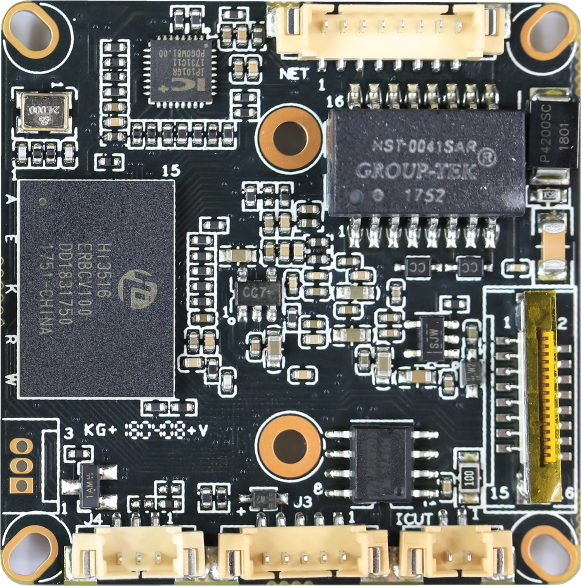 signSocketSpecific NoInterface DescriptionFunctionP1J31LED/PHY_AD0LEDP1J32LED/PHY_AD1LEDP1J33ETHTX+Ethernet signalP1J34ETHTX-Ethernet signalP1J35ETHRX+Ethernet signalP1J36ETHRX-Ethernet signalP1J37GNDGNDP1J3812V 12V DC inputP3J41Infrared inputInfrared inputP3J42GNDGNDP3J43+3.3V3.3V DC inputP3J51BOUTIRCUT outputP3J52AOUTIRCUT outputP5J21UART_RXP5J22UART_TXP5J23GNDGNDP6J31AC_OUTAC_OUTP6J32AC_INMIC_PP6J33GNDGNDP6J34ALARM_GPIOALARM_INP6J35GNDGNDP7J191SD_CLKSD_CLKP7J192SD_CMDSD_CMDP7J193SD_DATA0SD_DATA0P7J194SD_DATA1SD_DATA1P7J195SD_DATA2SD_DATA2P7J196SD_DATA3SD_DATA3P7J197LED_CTRLLED_CTRLP7J198GNDGNDP7J199Key-setKey-setP7J1910BATRTC RTC battery inputP7J1911GNDGNDP7J1912ALARM_OUTALARM_OUTP7J1913USB_DMUSB_DMP7J1914USB_DPUSB_DPP7J1915+5V+5VP7J1916USB_CONTRLUSB_CONTRL